How Does a Habitable Planet Develop?By Marvin NationalesTable of ContentsLesson Overview and Objectives                                               2Materials                                                                                     45E Steps                                                                                     6Resources                                                                                   9Handouts                                                                                   11Lesson OverviewLevel:  6-12 		  Time: Two 55-minute class periodsEarth is just one of innumerable objects in the universe, but it is the only object known to be able to support life. How did the planet Earth develop into the life-bearing planet that it is today? Is it possible that other habitable worlds have also developed? Students will research particular events in the history of Earth that have led to its present state, synthesize their findings and share them with the class, and contemplate the possible rarity of habitable planets.Educator Background KnowledgeThe teacher needs to have an understanding of the following key concepts:Formation of the solar nebulaFormation of a rocky planet circling the SunFormation of the MoonDevelopment of liquid water on the planetAppearance of anaerobic lifeDevelopment of aerobic lifeSignificant accumulation of oxygen in the atmosphereFirst ice ageCambrian ExplosionMass extinction of dinosaurs and other forms of life‌Learning GoalsIn this lesson, students will investigate the origin of the elements, the process of planet formation, the evolution of life on Earth, and the conditions necessary for life as we know it. In addition, students will also investigate if it is possible that other habitable worlds have also developed. Learning ObjectivesStudents can identify and sequence the major events that caused Earth to develop into the planet we know. Students can trace where the ingredients for Earth originated, including the conditions necessary for life.Students can explain the seemingly unique conditions on Earth that make it habitable for life. Students can consider the likelihood of other habitable worlds.Students can use two-eyed seeing in understanding the origin of Earth and life. Students can identify the central idea and provide text evidence upon reviewing scientific (informational) and mythological (literary/cultural) media. Students can use NASA resources to explore the Sun’s atmosphere.Framework for Heliophysics Education NASA Question: How do the Earth, the solar system, and heliosphere respond to changes on the Sun?  Big Idea: Life on Earth has evolved with complex diversity because of our location near the Sun. It is just right! NGSS Performance ExpectationsMS-ESS1-2: Earth’s Place in the Universe: Develop and use a model to describe the role of gravity in the motions within galaxies and the solar system. HS-ESS1-2: Earth’s Place in the Universe: Construct an explanation of the Big Bang theory based on astronomical evidence of light spectra, motion of distant galaxies, and composition of matter in the universe.Disciplinary Core IdeaMS-ESS1.B: Earth and the Solar System: The solar system appears to have formed from a disk of dust and gas, drawn together by gravity.HS-ESS1.A: The Universe and It’s Stars: The big-ang theory is supported by observations of distant galaxies receding from our own, of the measured composition of stars and non-stellar gases, and of the maps of spectra of the primordial radiation (cosmic microwave background) that still fills the universe. (HS-ESS1-2)Targeted STEM SkillsPlanning and Carrying Out Investigations Constructing Explanations and Designing SolutionsMaterialsInternet connection, pen, notepad, reading texts, videos, 10 index cards Handouts  KWL ChartStudent Observation FormVenn DiagramMultimedia Rubric Pre-Post Test (and Answer Key)Links to Digital Resources for StudentsThe Formation of the Solar System in 6 minutes: https://www.youtube.com/watch?v=x1QTc5YeO6w&t=52s NASA discovers Earth-like planet in a habitable zone: https://www.nasa.gov/feature/goddard/2020/nasa-planet-hunter-finds-its-1st-earth-size-habitable-zone-world NASA video: What makes a planet habitable?: https://www.youtube.com/watch?v=J04YN9azln8 The Elements: Forged in Stars explains the role of stars in creating the elements found on Earth and throughout the universe.The Origin of the Moon: The Giant-Impact Theory shows how samples of rock from the Moon led scientists to theorize that the Moon was formed from Earth materials.Global Warming: The Physics of the Greenhouse Effect explains how the greenhouse effect works on Earth and how humans are affecting it.Life's Basic Ingredients explains what astrobiologists consider to be the three basic ingredients of life—water, organic compounds, and energy.Life Before Oxygen explains how our once oxygen-free atmosphere changed dramatically when primitive bacteria evolved the capacity to harness solar energy through photosynthesis, which produced oxygen as a byproduct. Thought-provoking questions are included in the resource and should help students grasp the enormity of this development.Planet-Hunting | NOVA: Finding Life Beyond Earth, Microbial Life in AntarcticaThriving on the Arctic SeafloorCaves: Extreme Conditions for LifeScience-based (Our Story In One Minute - Evolution): https://www.youtube.com/watch?v=ZSt9tm3RoUU Culture-based (Navajo): Navajo Story of the Stars:  https://www.youtube.com/watch?v=gYWyIISAMGs Eyes on Exoplanets: https://exoplanets.nasa.gov/eyes-on-exoplanets/#/ Explore Mars: https://spaceplace.nasa.gov/explore-mars/en/Exploring Evidence for the History of Early Earth Interactive TimelineKey VocabularySolar Nebula, Anaerobic life, Aerobic life, Cambrian ExplosionMaterial PreparationIf possible, arrange computer access for all students to work individually or in pairs. Write each of the following events on an index card:Formation of the solar nebulaFormation of a rocky planet circling the SunFormation of the MoonDevelopment of liquid water on the planetAppearance of anaerobic lifeDevelopment of aerobic lifeSignificant accumulation of oxygen in the atmosphereFirst ice ageCambrian ExplosionMass extinction of dinosaurs and other forms of lifeAccess to the video: The Formation of the Solar System in 6 minutes! https://www.youtube.com/watch?v=x1QTc5YeO6w&t=52s 5E StepsEngageShow a video on NASA discovers Earth-like planet in a habitable zone. You can use Mentimeter to ask students if they think there are other habitable planets like Earth in the universe? Have students share their ideas in pairs, groups, or with the whole class. Use the KWL chart to assess what students know about the origin of the Earth.Explain to the class that they will be learning about how a habitable planet like the Earth develops. Show the video on what makes a planet habitable. Have students share their ideas on what makes a planet habitable.  Have students share their ideas in pairs, groups, or with the whole class. Ask students to describe the key ideas they saw in the video. They can use a KWL Chart (see Handouts).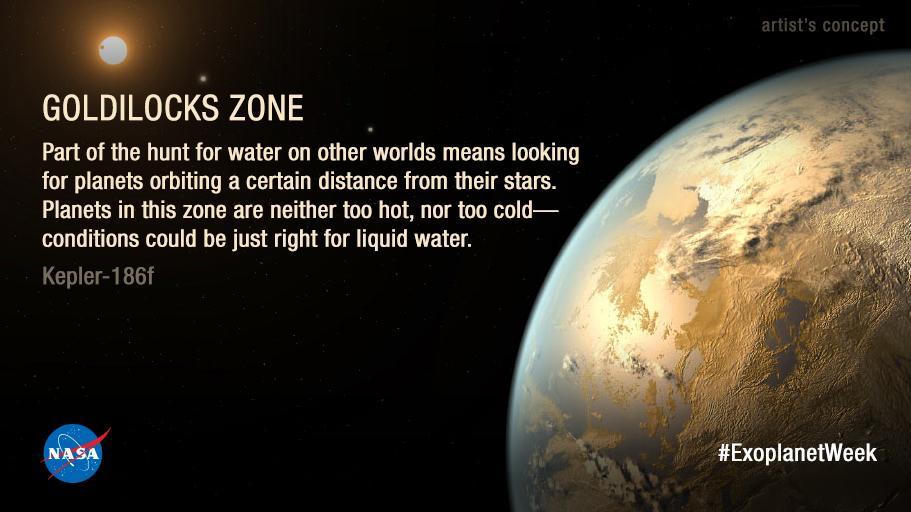 Credit: https://exoplanets.nasa.gov/resources/323/goldilocks-zone/ExploreDivide the class into 10 groups and hand each group an index card with the name of an event. Explain that each group will conduct their own research for their assigned event and that they should be prepared to discuss their findings with the class. You may want to remind them that the answers are not always clearly defined. They should be able to answer, to the best of their ability:The conditions prior to the event.The event itself: What happened? What caused it? When and how did it happen?The conditions after the event and its impact on the future of Earth.
Before having the students disperse to do their research, show the class the following video segments to introduce them to some history of the evolution of Earth and life. These videos do not directly relate to one another and do not have to be shown in order. Use as time allows. As students watch the video segments, ask them to record one thing that they learned from each video and one thing that they would like to find out more about. If there is time, have students share their thoughts with the class.Video segments to introduce some history of the evolution of Earth and life:The Elements: Forged in Stars explains the role of stars in creating the elements found on Earth and throughout the universe.The Origin of the Moon: The Giant-Impact Theory shows how samples of rock from the Moon led scientists to theorize that the Moon was formed from Earth materials.Global Warming: The Physics of the Greenhouse Effect explains how the greenhouse effect works on Earth and how humans are affecting it.Life's Basic Ingredients explains what astrobiologists consider to be the three basic ingredients of life – water, organic compounds, and energy.Life Before Oxygen explains how our once oxygen-free atmosphere changed dramatically when primitive bacteria evolved the capacity to harness solar energy through photosynthesis, which produced oxygen as a byproduct. Thought-provoking questions are included in the resource and should help students grasp the enormity of this development.Cultural Activity: Have students watch these two videos and complete the Venn Diagram activity.Origin of Life Videos:Science-based (Our Story In One Minute - Evolution): https://www.youtube.com/watch?v=ZSt9tm3RoUU Culture-based (Navajo): Navajo Story of the Stars:  https://www.youtube.com/watch?v=gYWyIISAMGs Student Directions: Complete the Venn diagram by Comparing and Contrasting Scientific from Culture-Based Origin of Earth and Life. Write a compare and contrast essay after completing the Venn diagram (see Handouts).Explore NASA ResourcesGo to this website: https://exoplanets.nasa.gov/eyes-on-exoplanets/#/ Navigate the Earth and other exoplanets.Gather evidence about what makes the Earth habitable.Identify other exoplanets that could become habitable. Play Explore Mars: https://spaceplace.nasa.gov/explore-mars/en/ Explain Concepts discussed and vocabulary defined:Have students study the Exploring Evidence for the History of Early Earth Interactive Timeline. The interactive will help students develop an understanding of their event and how it fits in with geologic time.Have each group present their findings. Using the information they have gathered as a class, students should be able to piece together their own geologic timeline without help from the teacher. This can be done with students standing in front of the room and arranging themselves in the correct order, or by taping a representation of their event on a timeline wall in the classroom.Note: Because of the complexity of these events and the interpretation of evidence, there may be several different "correct" versions of the timeline that the students create. Those who have collected the most evidence and have the most persuasive arguments may dictate the final result.Ask students to consider the seemingly unique conditions on Earth. Allow time at the computers to look at the Planet-Hunting | NOVA: Finding Life Beyond Earth, Microbial Life in Antarctica, Thriving on the Arctic Seafloor, and the Caves: Extreme Conditions for Life videos. Discuss the following:Why do most scientists think that water is necessary for life to exist?How did the discovery of extremophiles change views about life?Do you think that there are other habitable planets in the universe? What about habitable moons?Did you find any answers to the questions that you had posed when watching the video segments earlier (in step 3)? Which of your questions did these resources answer?4. Have the students discuss the following:What conditions are necessary for life as we know it?How does solar system formation affect whether or not life will develop on a planet?How does Earth's atmosphere impact life?What do you think would happen if a giant asteroid hit Earth now?ExtendDirections: Lead a debate about the search for extraterrestrial life. Now that we understand that there are billions of galaxies in the universe, with hundreds of billions of stars in each, it seems quite probable that there may be other life or other planets similar to Earth. And now that we have found extreme forms of life in places on Earth that were previously thought unlivable, it seems possible that life may be thriving in other non-Earthlike worlds.Divide the class into teams for and against further research to answer the question of whether or not humans are alone in the universe.Issues to address may include the following: the timescale for life to develop, the limitations of space exploration, the conditions necessary for life, methods to search for life as we know it, methods to look for life NOT as we know it, and the search for extraterrestrial intelligence.Write a persuasive essay about the search for extraterrestrial life. (See Multimedia Rubric in Handouts)EvaluatePre-Post Test in Handouts.ResourcesKWL ChartStudent Observation FormVenn DiagramMultimedia RubricPre-Post Test (and Answer Key)The Formation of the Solar System in 6 minutes: https://www.youtube.com/watch?v=x1QTc5YeO6w&t=52s NASA discovers Earth-like planet in a habitable zone: https://www.nasa.gov/feature/goddard/2020/nasa-planet-hunter-finds-its-1st-earth-size-habitable-zone-world NASA video: What makes a planet habitable?: https://www.youtube.com/watch?v=J04YN9azln8 The Elements: Forged in Stars explains the role of stars in creating the elements found on Earth and throughout the universe.The Origin of the Moon: The Giant-Impact Theory shows how samples of rock from the Moon led scientists to theorize that the Moon was formed from Earth materials.Global Warming: The Physics of the Greenhouse Effect explains how the greenhouse effect works on Earth and how humans are affecting it.Life's Basic Ingredients explains what astrobiologists consider to be the three basic ingredients of life—water, organic compounds, and energy.Life Before Oxygen explains how our once oxygen-free atmosphere changed dramatically when primitive bacteria evolved the capacity to harness solar energy through photosynthesis, which produced oxygen as a by-product. Thought-provoking questions are included in the resource and should help students grasp the enormity of this development.Planet-Hunting | NOVA: Finding Life Beyond Earth, Microbial Life in AntarcticaThriving on the Arctic SeafloorCaves: Extreme Conditions for LifeScience-based (Our Story In One Minute - Evolution): https://www.youtube.com/watch?v=ZSt9tm3RoUU Culture-based (Navajo): Navajo Story of the Stars:  https://www.youtube.com/watch?v=gYWyIISAMGs Eyes on Exoplanets: https://exoplanets.nasa.gov/eyes-on-exoplanets/#/ Explore Mars: https://spaceplace.nasa.gov/explore-mars/en/Exploring Evidence for the History of Early Earth Interactive TimelineHandoutsThese begin on the next page.Pre-Test: How Does a Habitable Planet Develop?In order for life as we know it to exist, a planet must have:HeatAnimalsSolar energyLiquid water2.   Which one helps protect the Earth from radiation? AtmosphereWaterGravityMantle3.   To offset the effects of the low-gravity space environment on the body, astronauts must: Shower twice a dayEat high-fat mealsExercise regularlyTake naps every day
4.   Earth’s atmosphere contains water vapor and carbon dioxide. These greenhouse gases are important because they:Protect against magnetic particlesAre substances animals need to breathTrap thermal energy in the atmosphereCreate Earth’s gravitational field5.   All of the extreme conditions in space that challenge manned space exploration are listed EXCEPT: Space vacuumVast temperature rangesHigh air pressureMicrogravity6.   What happens if a planet is too hot? The water will boil awayThe water will freeze and make iceThe water will be nice and warmThe water will be too cold
7.   What happens if a planet is too cold? The water will boil awayThe water will freeze and make iceThe water will be nice and warmThe water will be too cold
8.   What is the habitable zone? Select one.A zone where life cannot be sustainedA zone with the correct distance away from a starA zone in space where water is frozenA zone in space where water turns into vapor9.   The habitable zone is determined by the: Mass and temperature of the starMass of the planetMass and brightness of the planetGravity of the star
10.   As our Sun increases in age, it also increases in size. What will happen to the habitable zone as time goes on? The habitable zone will grow in sizeThe habitable zone will move further away from the SunThe habitable zone will shrink in sizeThe habitable zone will move closer to the SunPre-Test Answer Key: 1. D   2. A   3. C   4. C   5. C   6. A   7. C   8. B   9. A   10.BPost-Test: How Does a Habitable Planet Develop?1.   In order for life as we know it to exist, a planet must have:A.             HeatB.            AnimalsC.            Solar energyD.            Liquid water
 2.   Which helps protect the earth from radiation? A.             AtmosphereB.            WaterC.            GravityD.            Mantle
3.   To offset the effects of the low-gravity space environment on the body, astronauts must: A.             Shower twice a dayB.            Eat high-fat mealsC.            Exercise regularlyD.            Take naps every day
4.   Earth’s atmosphere contains water vapor and carbon dioxide. These greenhouse gasss are important because they: 
A.             Protect against magnetic particlesB.            Are substances animals need to breathC.            Trap thermal energy in the atmosphereD.            Create Earth’s gravitational field5.   All of the extreme conditions in space that challenge manned space exploration are listed EXCEPT:A.             Space vacuumB.            Vast temperature rangesC.            High air pressureD.            Microgravity6.   What happens if a planet is too hot? 
A.             The water will boil awayB.            The water will freeze and make iceC.            The water will be nice and warmD.            The water will be too cold
7.   What happens if a planet is too cold? 
A.             The water will boil awayB.            The water will freeze and make iceC.            The water will be nice and warmD.            The water will be too cold
8.   What is the habitable zone?
A.             A zone where life cannot be sustainedB.            A zone with the correct distance away from a starC.            A zone in space where water is frozenD.            A zone in space where water turns into vapor9.   The habitable zone is determined by the:  
A.             Mass and temperature of the starB.            Mass of the planetC.            Mass and brightness of the planetD.            Gravity of the star
10.   As our Sun increases in age, it also increases in size. What will happen to the habitable zone as time goes on? A.             The habitable zone will grow in sizeB.            The habitable zone will move further away from the SunC.            The habitable zone will shrink in sizeD.            The habitable zone will move closer to the SunPost-Test Answer Key: 1. C    2. D   3. B   4. C   5 .A   6. B   7. C   8. A   9 .C   10. AName:                                                Date:                                          Class Period: KWL ChartTopic: How Does a Habitable Planet Develop?Student Observation Notes Directions: Students use this worksheet for all sources they view or read.Explore: Compare and Contrast the Origin of Earth and LifeDirections: Complete the Venn diagram by comparing and contrasting scientific and culture-based origin of life on Earth. Write a compare and contrast essay after completing the Venn diagram that draws conclusions about the differences and commonalities.Scientific Origin of Earth and Life    	          Culture-Based Origin of Earth and Life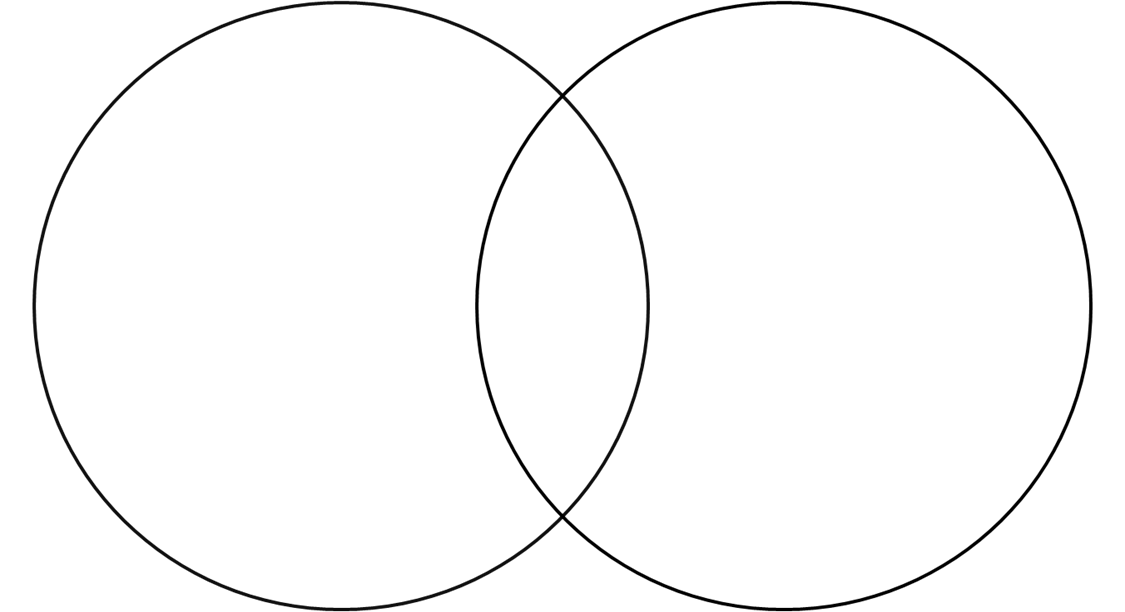  Compare and Contrast Essay:Multimedia/Essay Rubric
Copyright © Texas Education Agency, 2006.  All rights reserved.
Task Description: Use this rubric to plan your work and review it before submitting.Assignment Score  ______________     +     Beyonder/Bonus  ______________     =	Final Score   ________________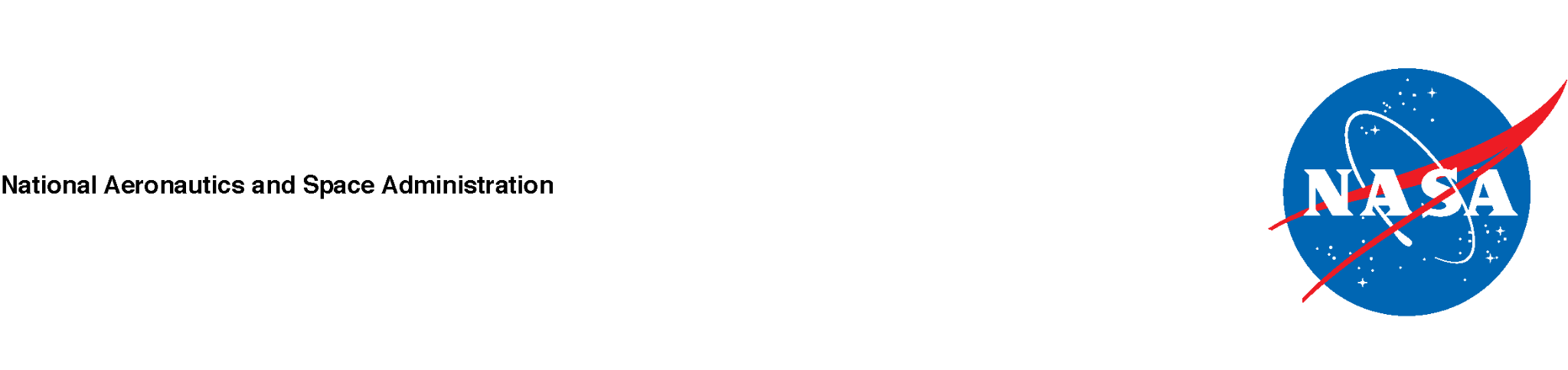 What I KnowWhat I Want to KnowWhat I LearnedDate/TimeObservation/Notes9/27/22 @ 2:07 p.m.Type your observations here . . .9/29/22 @ 10:47 amCriteria%ExemplaryAdmirableAcceptableAttemptedResearch of Topic20%Use of three or more sources, including at least two Internet and one print source; use of two search enginesVariety of domain name suffix (.com, .edu, .net)Factual information is accurateNarrow focus of topicUse of two sources, including, including at least one Internet source; use of one search engineMost information can be confirmedTopic could be more narrowly focusedUse of one Internet sourceSome errors in informationTopic somewhat broadUse of only one sourceNumerous errors in informationTopic too generalOrganization (Outline or Story board for Planning)15%Logical sequencingMenus and paths are clearOriginal; inventive; creative Somewhat logical sequencingMenus and paths are mostly clearOriginalSequencing is poorly plannedMenus and paths are sometimes confusingLittle originalitySequencing is confusingMenus and paths are confusingInconsistentRehash of other people’s ideasContent20%Covers topic completely and in depthContent is readily understandableMedia used contributes to understanding of topicCovers topicContent is mostly understandableMedia used mostly contributes to understanding of topicBarely covers topic Content is somewhat understandableMedia used somewhat contributes to understanding of topicDoes not adequately cover topicContent is confusingMedia used does not contribute to understanding of topicGraphic Design25%Effective combination of multimedia and persuasive design elementsExcellent use of navigational tools and buttonsGraphics effectively entice audience; accurately convey messageGood combination of multimedia and design elementsAdequate navigational tools and buttonsVisuals and images are attractive; adequately conveys messageSome use of multimedia and design elementsSome buttons and navigational tools work properlyUse of visuals and images is limited; message is conveyed0-1 media usedButtons and navigational tools are absent or confusingUse of visuals and images is confusing or absent; message is confusing Mechanics10%Correct grammar, usage, mechanics, and spellingAll sources are correctly citedFew grammar, usage, mechanics, or spelling errorsMost sources are correctly citedSeveral grammar, usage, mechanics, or spelling errorsSome sources are incorrectly cited Obvious grammar, usage, mechanics, or spelling errorsSources are not citedTeamwork(optional)10%Workload is divided and shared equallySome members contributeFew members contributeOne or two people do all of the work